QUALITY IMPROVEMENT WORKSTREAMQUALITY IMPROVEMENT WORKSTREAMSHORT-TERM SECONDMENT OPPORTUNITY Support to the Quality Improvement WorkstreamSHORT-TERM SECONDMENT OPPORTUNITY Support to the Quality Improvement WorkstreamThe South East Improvement Collaborative Quality Improvement Workstream is pleased to offer an opportunity to an experienced and motivated leader to join the team on a seconded basis for one or two days a week.This short-term secondment opportunity will commence as soon as possible and will run to the end of session 2018-2019.The actual days the successful candidate will work are negotiable.Purpose:Support and lead on the QI Workstream priorities outlined in the SEIC workstream plan.Working collaboratively towards the SEIC shared vision of “working together, empowering all, improving outcomes”Work across all 5 authorities to add value to existing Quality Improvement processesThe successful candidate should demonstrate:A knowledge and understanding of the work of the SEICSenior leadership experience, with a track record of quality improvement leading to improved outcomesThe capacity to collate and analyse a range of quantitative and qualitative data to support improvementThe ability to work effectively in teams and with colleagues across Authorities Strong communication skills, both orally and writtenThe successful candidate should demonstrate:A knowledge and understanding of the work of the SEICSenior leadership experience, with a track record of quality improvement leading to improved outcomesThe capacity to collate and analyse a range of quantitative and qualitative data to support improvementThe ability to work effectively in teams and with colleagues across Authorities Strong communication skills, both orally and writtenAs a seconded opportunity you should seek the authorisation of your line manager in the first instance.As a seconded opportunity you should seek the authorisation of your line manager in the first instance.Should you wish to be considered for this secondment please complete a note of interest, no longer than one side of A4.  There is no set format for this. Please include why you think you would be interested in this opportunity and why you could make a positive contribution to the workstream.  Additionally, it would be helpful to know if would like to be considered for 1 or 2 days a week. Please send your completed note of interest by Friday 17th May 2019 to: 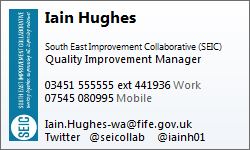 Should you wish to be considered for this secondment please complete a note of interest, no longer than one side of A4.  There is no set format for this. Please include why you think you would be interested in this opportunity and why you could make a positive contribution to the workstream.  Additionally, it would be helpful to know if would like to be considered for 1 or 2 days a week. Please send your completed note of interest by Friday 17th May 2019 to: 